TOOLBOX TALK - Circular Saw Safety TipsTips for safe use:  • Do not work alone.  • Wear PPE (safety glasses and hearing protection).  • Keep loose hair, clothing, jewelry, and anything that could get caught in the saw tied back. 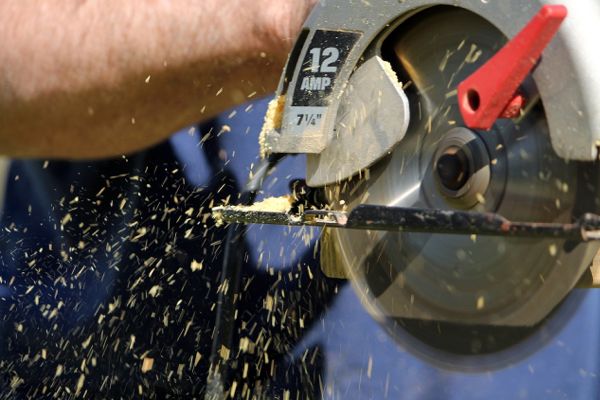   • Before the cut, set the depth of the saw to 1/8" thicker than material.  • Prepare a stable surface to cut material on.  • Keep guard on saw as manufactured.  • Blade guard should move freely to both open and closed position.  • Never cut with a dull blade.  • Always unplug the saw before you change the blade.  • Cut short material from long material first.  • Stand to the side when cutting material. This positions you away from potential kickback.  • Hold the saw with two hands while cutting.  • After your cut, do not let go of the saw while the blade is spinning.Questions to start discussion:  1. How can this tool hurt you?  2. How could you prevent it from happening?